Appendix D – Meeting template to discuss fixed-term contract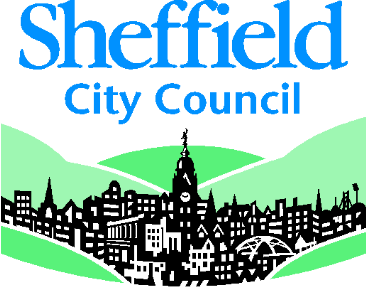 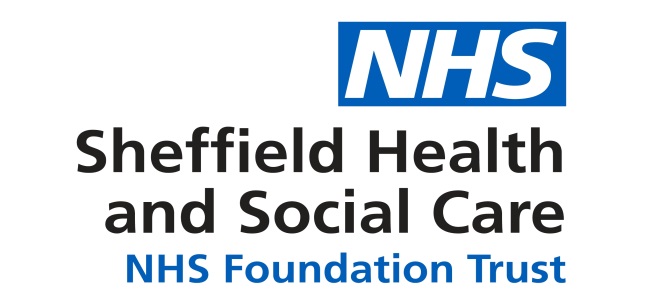 Date Private and Confidential							Site AddressName										Telephone no.	          Address 1									             Address 2									           Postcode						 Dear [Name]Fixed-Term Contract MeetingI am writing in relation to your fixed-term contract as [Job Title] with Sheffield Health & Social Care NHS Foundation Trust, which is due to end on [date].  I would like to invite you to a meeting to discuss and confirm the arrangements for ending of your contract and have arranged the meeting for:Date:Time:Venue:You are entitled to be accompanied at the meeting by a trade union representative or work colleague and it is your responsibility to arrange this.  Please confirm your attendance at the meeting to me on [telephone number/e-mail address] by [date].  Yours sincerely[Manager][JobTitle]